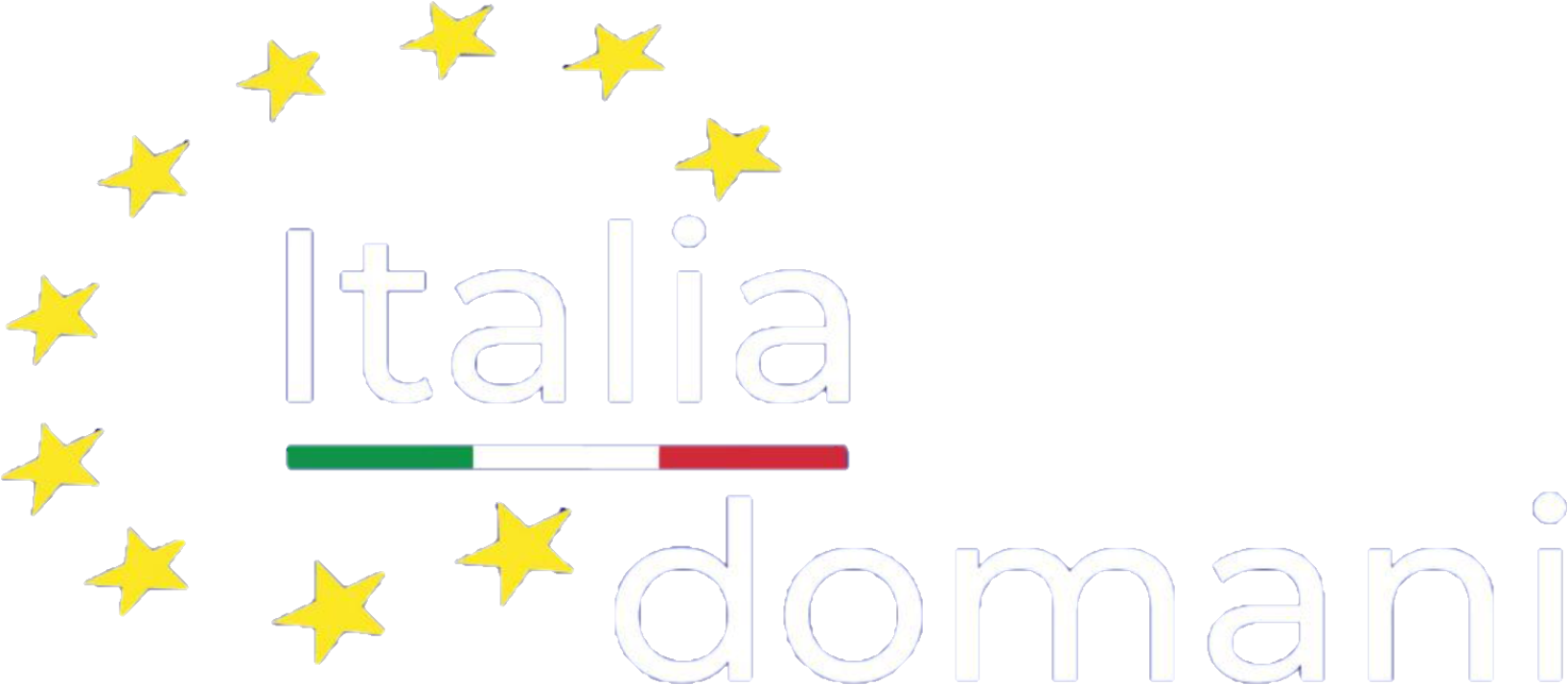 INDICAZIONI OPERATIVE SU TIPOLOGIE DI SPESE AMMISSIBILI, DOCUMENTAZIONE E CONTROLLO DELLE SPESE RENDICONTATEIl presente documento è finalizzato a fornire le indicazioni sulle tipologie di spese ammissibili, documenti di spesa e di pagamento che i Soggetti attuatori dovranno trasmettere e che saranno oggetto di controlli da parte dell’Amministrazione titolare.Sulla base degli orientamenti espressi dal MEF attraverso le linee guida allegate alla Circolare dell'11 agosto 2022, n. 30 sulle procedure di controllo e rendicontazione delle misure PNRR e dell’analisi delle prassi vigenti, i controlli dell’Amministrazione titolare sulle spese realizzate in ambito PNRR vengono condotte sui giustificativi di spese e pagamento allo scopo di accertarne la regolarità amministrativo-contabile.Presupposta, dunque, la necessità di verificare, da parte dell’Unità Organizzativa PNRR competente e dei Soggetti Attuatori, l’ammissibilità della tipologia di spesa in base alla specifica disciplina di misura e investimento (es. bandi, avvisi e leggi di finanziamento, …), il documento riepiloga la documentazione “minima” da acquisire e i controlli da effettuare per ogni tipologia di spesa ammissibile.In riferimento all’ammissibilità delle spese, va, innanzitutto, osservato che, come precisato dal “Manuale di istruzioni per il Soggetto Attuatore - M5C2 Investimento 3.1: Sport e inclusione sociale”, sono ammissibili esclusivamente le spese impegnate e sostenute dopo la data di assegnazione delle risorse, in conformità a quanto disposto all’art.7 punto 3 degli Avvisi del 23.03.2022 e nel rispetto del Vademecum del 13.03.2023, da individuarsi nella data di adozione dei relativi Decreti di ammissione a finanziamento.Le spese inserite nel quadro economico, purché sostenute successivamente all’ammissione al finanziamento, possono comprendere, a titolo esemplificativo e non esaustivo:a) lavori;b) incentivi per funzioni tecniche, ai sensi dell’art. 113, comma 3, del decreto legislativo 18 aprile 2016, n. 504;c) spese tecniche per incarichi esterni;d) imprevisti riferiti ai lavori;e) pubblicità;	f) attrezzature sportive nei limiti del 10 % del contributo richiesto;g) altre voci di costo previste nei quadri economici di lavori pubblici.Il documento riepiloga la documentazione minima da acquisire e i controlli da effettuare per ogni tipologia di spesa ammissibile, suddivise nel modo qui di seguito riportato:Investimenti infrastrutturali;Attrezzature, materiali e apparecchiature;Costi del personale;Per ciascuna categoria di spesa l’Ufficio competente riceverà la documentazione relativa ed effettuerà controlli con riferimento agli elementi riportati nelle seguenti tabelle, anche con l’ausilio di checklist di autocontrollo e di autocertificazioni da parte dei soggetti attuatori. Resta ferma la facoltà in capo all’Unità Organizzativa del DPS di richiedere ulteriore documentazione ai Soggetti attuatori, anche sulla base delle normative e delle disposizioni specifiche vigenti (leggi di finanziamento, convenzioni, avvisi/bandi, etc...).Si ritiene, inoltre, opportuno precisare che l’importo dell’IVA non è incluso nella quantificazione dei costi degli interventi PNRR trasmessa alla Commissione Europea. L’importo dell’IVA è però rendicontabile a livello di progetto se e nei limiti in cui tale costo possa ritenersi ammissibile ai sensi della normativa nazionale e comunitaria di riferimento vigente. Sul punto, si può far riferimento all’art. 15 c. 1 del DPR 22/2018 per i fondi SIE 2014-2020 secondo cui “l’IVA realmente e definitivamente sostenuta dal beneficiario è una spesa ammissibile solo se questa non sia recuperabile, nel rispetto della normativa nazionale di riferimento”. Come anche precisato nelle Istruzioni tecniche di cui alla Circolare MEF-RGS del 14 ottobre 2021, n. 21 “tale importo dovrà quindi essere puntualmente tracciato per ogni progetto nei relativi sistemi informativi”, in quanto non è incluso nell’ambito della stima dei costi progettuali ai fini del PNRR.INVESTIMENTI INFRASTRUTTURALI Ai sensi degli Avvisi pubblici del 23.03.2022 per i Cluster 1, 2 e 3, sono ammissibili le spese inserite nel quadro economico coerenti con le finalità dell’intervento e che sono classificabili come investimenti infrastrutturali: lavori;incentivi per funzioni tecniche, ai sensi dell’art. 113, comma 3, del decreto legislativo 18aprile 2016, n. 50;spese tecniche per incarichi esterni;imprevisti;pubblicità;altre voci di costo previste nei quadri economici di lavori pubblici.In tale categoria di spesa possono rientrare, inoltre, a titolo esemplificativo:le spese relative alla realizzazione di infrastrutture, ivi inclusa la realizzazione di specifiche indagini (es: rivalutazioni sismiche, laddove comprendenti l’esecuzione di indagini geotecniche o strutturali);le spese relative alle fasi di progettazione:fattibilità tecnico economica;progettazione preliminare;progettazione definitiva;progettazione esecutiva.Gli investimenti infrastrutturali (opere pubbliche) sono attuati nel rispetto della vigente normativa sui contratti pubblici e in particolare del D. Lgs. 50/2016 e smi e del decreto legislativo 36/2023 e s.m.i. ove applicabile, in attuazione delle direttive (UE) 2014/23/UE, 2014/24/UE e 2014/25/UE. Tabella 1: Spese ammissibili per investimenti infrastrutturaliINVESTIMENTI IN ATTREZZATURE, MATERIALI E APPARECCHIATURESono ammissibili le spese relative all’acquisto e posa in opera delle attrezzature sportive. Nel caso di interventi finanziati nell’ambito degli Avvisi pubblici del 23.03.2022 per la prima e seconda linea di intervento (Cluster 1, 2, 3), le attrezzature sportive sono ammissibili nei limiti del 10% del contributo richiesto. Nel caso della terza linea di intervento, il finanziamento può essere utilizzato per la fornitura e la completa posa in opera delle attrezzature (possono essere pertanto ricomprese le spese per la realizzazione dei plinti strettamente necessari all’ancoraggio delle attrezzature).Tra gli investimenti in attrezzature rientrano le spese sostenute per l’acquisto e i costi accessori all'acquisto dei beni (ad esempio trasporto, installazione, consegna, ecc.). L'acquisto delle attrezzature, macchinari e materiali deve avvenire nel rispetto della normativa vigente in materia di contratti pubblici.Tabella 2: Spese ammissibili per investimenti in attrezzatura, materiali e apparecchiatureCOSTO DEL PERSONALESebbene gli avvisi non menzionino le spese per il personale, per i costi del personale si rinvia al D.L. n. 80/2021, convertito con modificazioni dalla legge del 6 agosto 2021 n. 113 che, all’art. 1, stabilisce le condizioni per il riconoscimento nell’ambito del PNRR delle spese sostenute dalle Amministrazioni titolari degli interventi per il reclutamento delle risorse umane necessarie all’attuazione dei singoli progetti. Il MEF-RGS, con apposita circolare del 18/01/2022 n. 4, a cui si rinvia, ha, inoltre, fornito indicazioni attuative relativamente al suddetto art.1 comma1 del DL n. 80/2021 definendo quali sono i costi di personale ammissibili al PNRR nonché le modalità di verifica dell’ammissibilità e le modalità di imputazione al PNRR degli stessi. Per ulteriori informazioni è possibile consultare il paragrafo 3.6. del “Manuale di istruzioni per il Soggetto Attuatore - M5C2 Investimento 3.1: Sport e inclusione sociale”.Le spese per l’utilizzo di personale interno del Soggetto attuatore sono ammissibili se riconducibili alla realizzazione dell’operazione ammessa a finanziamento. Le spese per l’utilizzo di personale interno possono essere suddivise nelle seguenti categorie:personale assunto a tempo indeterminato;personale assunto a tempo determinato;personale assunto con contratto di lavoro parasubordinato, nelle forme previste dalla normativa pro-tempore.Tabella 5: Spese ammissibili per investimenti i costi del personaleCOSTI NON AMMISSIBILI Si precisa che ai sensi dell’Avvisi pubblici del 23.03.2022 per i Cluster 1, 2 e 3, non sono ammissibili le seguenti tipologie di spesa: a) eventuali costi di esproprio o di acquisto del terreno su cui deve essere realizzato l’impianto; b) sistemazione delle aree esterne se non strettamente connesse alla realizzazione/riqualificazione dell’area sportiva all’aperto; c) servizi e/o lavori affidati dall’ente locale in violazione delle disposizioni previste dal decreto legislativo 18 aprile 2016, n. 50 e delle misure di semplificazione stabilite per il Piano nazionale di ripresa e resilienza; d) incarichi professionali esterni conferiti con procedure di affidamento avviate o concluse prima dell’assegnazione del finanziamento che verrà definito con la stipula di apposito Accordo/Convenzione; e) costi sostenuti o riferiti a procedure avviate prima dell’assegnazione del finanziamento; f) le spese derivanti da varianti, in corso d’opera, ai sensi dell’articolo 106 del decreto legislativo 18 aprile 2016, n. 50.TIPOLOGIA SPESATIPO DOCUMENTIDOCUMENTAZIONE MINIMA DA TRASMETTERE IN ALLEGATO ALLA DOMANDA DI PAGAMENTOCONTROLLI DELL’AMMINISTRAZIONE TITOLAREINVESTIMENTI INFRASTRUTTURALIDOCUMENTAZIONE GIUSTIFICATIVA DELLA SPESAFATTURE/NOTULE relativi a piccole forniture emesse da erogatori esterni di serviziVerifica degli estremi della fattura rispetto a quanto riportato nel rendiconto di progetto trasmesso dal Soggetto attuatore.INVESTIMENTI INFRASTRUTTURALIDOCUMENTAZIONE GIUSTIFICATIVA DELLA SPESAFATTURE/NOTULE relativi a piccole forniture emesse da erogatori esterni di serviziVerifica degli estremi della fattura rispetto a quanto riportato nel rendiconto di progetto trasmesso dal Soggetto attuatore.INVESTIMENTI INFRASTRUTTURALIDOCUMENTAZIONE GIUSTIFICATIVA DELLA SPESAFATTURE/NOTULE relativi a piccole forniture emesse da erogatori esterni di serviziRiconducibilità all’ intervento finanziato: controllo sulla presenza del CUP di progetto e CIG su ogni fattura.INVESTIMENTI INFRASTRUTTURALIDOCUMENTAZIONE GIUSTIFICATIVA DELLA SPESAFATTURE/NOTULE relativi a piccole forniture emesse da erogatori esterni di serviziRiconducibilità all’ intervento finanziato: controllo sulla presenza del CUP di progetto e CIG su ogni fattura.INVESTIMENTI INFRASTRUTTURALIDOCUMENTAZIONE GIUSTIFICATIVA DELLA SPESAFATTURE/NOTULE relativi a piccole forniture emesse da erogatori esterni di serviziVerifica della sussistenza delle dichiarazioni del Soggetto attuatore su verifiche ordinarie (regolarità amministrativo contabile, conflitti di interesse, DNSH, esclusione di doppio finanziamento, etc…).INVESTIMENTI INFRASTRUTTURALIDOCUMENTAZIONE GIUSTIFICATIVA DELLA SPESAFATTURE/NOTULE relativi a piccole forniture emesse da erogatori esterni di serviziVerifica della sussistenza delle dichiarazioni del Soggetto attuatore su verifiche ordinarie (regolarità amministrativo contabile, conflitti di interesse, DNSH, esclusione di doppio finanziamento, etc…).INVESTIMENTI INFRASTRUTTURALIDOCUMENTAZIONE GIUSTIFICATIVA DI PAGAMENTOMANDATI DI PAGAMENTO
(Nel caso di beneficiario di natura pubblica o assimilabile)Verifica dei mandati di pagamento. INVESTIMENTI INFRASTRUTTURALIDOCUMENTAZIONE GIUSTIFICATIVA DI PAGAMENTOMANDATI DI PAGAMENTO
(Nel caso di beneficiario di natura pubblica o assimilabile)Verifica dei mandati di pagamento. INVESTIMENTI INFRASTRUTTURALIDOCUMENTAZIONE GIUSTIFICATIVA DI PAGAMENTOMANDATI DI PAGAMENTO
(Nel caso di beneficiario di natura pubblica o assimilabile)Verifica dei mandati di pagamento. INVESTIMENTI INFRASTRUTTURALIDOCUMENTAZIONE GIUSTIFICATIVA DI PAGAMENTOMANDATI DI PAGAMENTO
(Nel caso di beneficiario di natura pubblica o assimilabile)Verifica dei mandati di pagamento. INVESTIMENTI INFRASTRUTTURALIDOCUMENTAZIONE GIUSTIFICATIVA DI PAGAMENTOMANDATI DI PAGAMENTO
(Nel caso di beneficiario di natura pubblica o assimilabile)Verifica dei mandati di pagamento. INVESTIMENTI INFRASTRUTTURALIDOCUMENTAZIONE GIUSTIFICATIVA DI PAGAMENTOQUIETANZE DI PAGAMENTOVerifica delle reversali/distinte di pagamento o dell’estratto conto dal quale si evinca l'importo del corrispettivo accreditato ed il nominativo del percipiente.INVESTIMENTI INFRASTRUTTURALIDOCUMENTAZIONE GIUSTIFICATIVA DI PAGAMENTOQUIETANZE DI PAGAMENTOVerifica delle reversali/distinte di pagamento o dell’estratto conto dal quale si evinca l'importo del corrispettivo accreditato ed il nominativo del percipiente.INVESTIMENTI INFRASTRUTTURALIDOCUMENTAZIONE GIUSTIFICATIVA DI PAGAMENTOQUIETANZE DI PAGAMENTOVerifica delle reversali/distinte di pagamento o dell’estratto conto dal quale si evinca l'importo del corrispettivo accreditato ed il nominativo del percipiente.INVESTIMENTI INFRASTRUTTURALIDOCUMENTAZIONE GIUSTIFICATIVA DI PAGAMENTOQUIETANZE DI PAGAMENTOVerifica del modello F24 che attesti l'avvenuto pagamento dell'IVA non recuperabile nonché altre imposte, tasse e contributi. Nel caso di F24 cumulativo, il Soggetto attuatore dovrà predisporre un’apposita DSAN che dia evidenza degli importi rendicontati e i relativi codici tributo.INVESTIMENTI INFRASTRUTTURALIDOCUMENTAZIONE GIUSTIFICATIVA DI PAGAMENTOQUIETANZE DI PAGAMENTOVerifica della corrispondenza dei documenti giustificativi di spesa con quanto riportato nel rendiconto di progetto trasmesso dal Soggetto attuatore.TIPOLOGIA SPESATIPO DOCUMENTIDOCUMENTAZIONE MINIMA DA TRASMETTERE IN ALLEGATO ALLA DOMANDA DI PAGAMENTOCONTROLLI DELL’AMMINISTRAZIONE TITOLAREINVESTIMENTI INATTREZZATURE, MATERIALI E APPARECCHIATUREDOCUMENTAZIONE GIUSTIFICATIVA DELLA SPESAFATTUREVerifica degli estremi della fattura rispetto a quanto riportato nel rendiconto di progetto trasmesso dal Soggetto attuatore.INVESTIMENTI INATTREZZATURE, MATERIALI E APPARECCHIATUREDOCUMENTAZIONE GIUSTIFICATIVA DELLA SPESAFATTUREVerifica degli estremi della fattura rispetto a quanto riportato nel rendiconto di progetto trasmesso dal Soggetto attuatore.INVESTIMENTI INATTREZZATURE, MATERIALI E APPARECCHIATUREDOCUMENTAZIONE GIUSTIFICATIVA DELLA SPESAFATTURERiconducibilità all’ intervento finanziato: controllo sulla presenza del CUP di progetto e CIG su ogni fattura.INVESTIMENTI INATTREZZATURE, MATERIALI E APPARECCHIATUREDOCUMENTAZIONE GIUSTIFICATIVA DELLA SPESAFATTURERiconducibilità all’ intervento finanziato: controllo sulla presenza del CUP di progetto e CIG su ogni fattura.INVESTIMENTI INATTREZZATURE, MATERIALI E APPARECCHIATUREDOCUMENTAZIONE GIUSTIFICATIVA DELLA SPESAFATTUREVerifica della sussistenza delle dichiarazioni del Soggetto attuatore su verifiche ordinarie (regolarità amministrativo contabile, conflitti di interesse, DNSH, esclusione di doppio finanziamento).INVESTIMENTI INATTREZZATURE, MATERIALI E APPARECCHIATUREDOCUMENTAZIONE GIUSTIFICATIVA DELLA SPESAFATTUREVerifica della sussistenza delle dichiarazioni del Soggetto attuatore su verifiche ordinarie (regolarità amministrativo contabile, conflitti di interesse, DNSH, esclusione di doppio finanziamento).INVESTIMENTI INATTREZZATURE, MATERIALI E APPARECCHIATUREDOCUMENTAZIONE GIUSTIFICATIVA DI PAGAMENTOMANDATI DI PAGAMENTO
(Nel caso di beneficiario di natura pubblica o assimilabile)Verifica dei mandati di pagamento. INVESTIMENTI INATTREZZATURE, MATERIALI E APPARECCHIATUREDOCUMENTAZIONE GIUSTIFICATIVA DI PAGAMENTOMANDATI DI PAGAMENTO
(Nel caso di beneficiario di natura pubblica o assimilabile)Verifica dei mandati di pagamento. INVESTIMENTI INATTREZZATURE, MATERIALI E APPARECCHIATUREDOCUMENTAZIONE GIUSTIFICATIVA DI PAGAMENTOMANDATI DI PAGAMENTO
(Nel caso di beneficiario di natura pubblica o assimilabile)Verifica dei mandati di pagamento. INVESTIMENTI INATTREZZATURE, MATERIALI E APPARECCHIATUREDOCUMENTAZIONE GIUSTIFICATIVA DI PAGAMENTOMANDATI DI PAGAMENTO
(Nel caso di beneficiario di natura pubblica o assimilabile)Verifica dei mandati di pagamento. INVESTIMENTI INATTREZZATURE, MATERIALI E APPARECCHIATUREDOCUMENTAZIONE GIUSTIFICATIVA DI PAGAMENTOMANDATI DI PAGAMENTO
(Nel caso di beneficiario di natura pubblica o assimilabile)Verifica dei mandati di pagamento. INVESTIMENTI INATTREZZATURE, MATERIALI E APPARECCHIATUREDOCUMENTAZIONE GIUSTIFICATIVA DI PAGAMENTOQUIETANZE DI PAGAMENTOVerifica delle reversali/distinte di pagamento o dell’estratto conto dal quale si evinca l'importo del corrispettivo accreditato ed il nominativo del percipiente.INVESTIMENTI INATTREZZATURE, MATERIALI E APPARECCHIATUREDOCUMENTAZIONE GIUSTIFICATIVA DI PAGAMENTOQUIETANZE DI PAGAMENTOVerifica delle reversali/distinte di pagamento o dell’estratto conto dal quale si evinca l'importo del corrispettivo accreditato ed il nominativo del percipiente.INVESTIMENTI INATTREZZATURE, MATERIALI E APPARECCHIATUREDOCUMENTAZIONE GIUSTIFICATIVA DI PAGAMENTOQUIETANZE DI PAGAMENTOVerifica delle reversali/distinte di pagamento o dell’estratto conto dal quale si evinca l'importo del corrispettivo accreditato ed il nominativo del percipiente.INVESTIMENTI INATTREZZATURE, MATERIALI E APPARECCHIATUREDOCUMENTAZIONE GIUSTIFICATIVA DI PAGAMENTOQUIETANZE DI PAGAMENTOVerifica del modello F24 che attesti l'avvenuto pagamento dell'IVA non recuperabile nonché altre imposte, tasse e contributi. Nel caso di F24 cumulativo, il Soggetto attuatore dovrà predisporre un’apposita DSAN che dia evidenza degli importi rendicontati e i relativi codici tributo.INVESTIMENTI INATTREZZATURE, MATERIALI E APPARECCHIATUREDOCUMENTAZIONE GIUSTIFICATIVA DI PAGAMENTOQUIETANZE DI PAGAMENTOVerifica della corrispondenza dei documenti giustificativi di spesa con quanto riportato nel rendiconto di progetto trasmesso dal Soggetto attuatore.TIPOLOGIA SPESATIPO DOCUMENTIDOCUMENTAZIONE MINIMA DA TRASMETTERE IN ALLEGATO ALLA DOMANDA DI PAGAMENTOCONTROLLI DELL’AMMINISTRAZIONE TITOLARECOSTI DEL PERSONALEDOCUMENTAZIONE GIUSTIFICATIVA DELLA SPESACEDOLINO PAGA DEI LAVORATORI IMPEGNATI NEL PROGETTO, LETTERE D’ INCARICO E/O ORDINI DI SERVIZIO, TIMESHEET O ALTRA DOCUMENTAZIONE EQUIVALENTEVerifica degli estremi della documentazione giustificativa di spesa trasmessa, rispetto a quanto riportato nel rendiconto di progetto trasmesso.COSTI DEL PERSONALEDOCUMENTAZIONE GIUSTIFICATIVA DI PAGAMENTOMANDATI DI PAGAMENTO
(Nel caso di beneficiario di natura pubblica o assimilabile)Verifica dei mandati di pagamento. COSTI DEL PERSONALEDOCUMENTAZIONE GIUSTIFICATIVA DI PAGAMENTOMANDATI DI PAGAMENTO
(Nel caso di beneficiario di natura pubblica o assimilabile)Verifica dei mandati di pagamento. COSTI DEL PERSONALEDOCUMENTAZIONE GIUSTIFICATIVA DI PAGAMENTOMANDATI DI PAGAMENTO
(Nel caso di beneficiario di natura pubblica o assimilabile)Verifica dei mandati di pagamento. COSTI DEL PERSONALEDOCUMENTAZIONE GIUSTIFICATIVA DI PAGAMENTOMANDATI DI PAGAMENTO
(Nel caso di beneficiario di natura pubblica o assimilabile)Verifica dei mandati di pagamento. COSTI DEL PERSONALEDOCUMENTAZIONE GIUSTIFICATIVA DI PAGAMENTOMANDATI DI PAGAMENTO
(Nel caso di beneficiario di natura pubblica o assimilabile)Verifica dei mandati di pagamento. COSTI DEL PERSONALEDOCUMENTAZIONE GIUSTIFICATIVA DI PAGAMENTOQUIETANZE DI PAGAMENTOVerifica delle reversali/distinte di pagamento o dell’estratto conto dal quale si evinca l'importo del corrispettivo accreditato ed il nominativo del percipienteCOSTI DEL PERSONALEDOCUMENTAZIONE GIUSTIFICATIVA DI PAGAMENTOQUIETANZE DI PAGAMENTOVerifica del modello F24 che attesti l'avvenuto pagamento dell'IVA non recuperabile nonché altre imposte, tasse e contributi. Nel caso di F24 cumulativo, il Soggetto attuatore dovrà predisporre un’apposita DSAN che dia evidenza degli importi rendicontati e i relativi codici tributo.
Per questa tipologia, nel caso di pagamenti cumulativi, l'attestazione a firma del Dirigente competente deve evidenziare il dettaglio dei contributi previdenziali, ritenute fiscali ed oneri sociali relativi alle prestazioni lavorative imputate al progetto e compresi nei giustificativi di pagamento cumulativi portati in rendicontazione.COSTI DEL PERSONALEDOCUMENTAZIONE GIUSTIFICATIVA DI PAGAMENTOQUIETANZE DI PAGAMENTOVerifica della corrispondenza dei documenti giustificativi di spesa con quanto riportato nel rendiconto di progetto trasmesso dal Soggetto attuatore.